【2024】日本熊野古道徒步中边路70KM（舒适版） 6 Days关西机场-纪伊田边-近露王子-野中-川汤温泉-小口-胜浦线路类型：徒步天数：6天综合强度：3星徒步强度：4星最小参团年龄：10岁参考成团人数：6-13人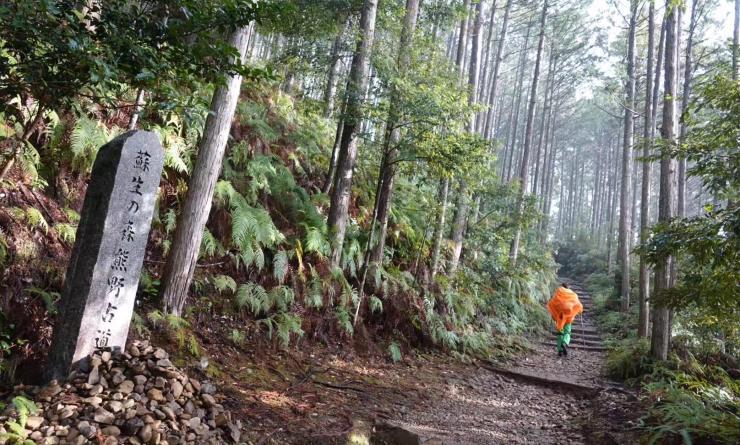 千年以来，熊野地区巍峨的纪伊山地，以其古老的森林、壮观的瀑布、悠长的河川，被视为日本的心灵圣地。最早的朝拜者约于平安时代抵达这块偏远隐密的山林圣地，包括帝王与贵族。与圣地亚哥之路一样，熊野古道不止有一条路，此次我们聚焦在中边路上，绿茵丛中铺有一条青苔石阶的古道，环抱熊野三山，是参拜者的朝圣之路。它拥有历史遗留的古迹和石碑以及大自然恩赐的温泉、瀑布。古道交错复杂，通往各个重要佛祠，形成了独特的朝圣路径网，覆盖纪伊半岛南部地区、大阪南部，沿途青山绿水，风景如画，美不胜收。▪ 徒步熊野古道，拜谒熊野三山，感受自然道场的灵气
▪ 民宿与温泉酒店的住宿结合，舒适与当地文化兼备
▪ 走近日本传统文化，造访全日最大金枪鱼市场
▪ 与圣地亚哥之路共通巡礼，领取双朝圣证书
▪ 搭配高野山禅宿与大阪京都城市自由行程
▪ 比传统户外行程更注重文化的解析，BM专业户外领队娓娓道来古道的故事
▪ 解决行李接驳，完备的后勤保障行程难度分级：本行程的难度级别为3星。（请参见行程后的户外难度等级说明）D1 到达关西机场（Kansai International Airport） - 纪伊田边（Kii-Tanabe）行程：出于您出行方便的考虑以及保证行程的顺利进行，我们建议您选择当天下午14点前抵达关西国际机场的航班，然后搭乘JR线前往熊野古道的门户－纪伊田边（Kii-Tanabe），我们的领队将在田边迎接您的到来。（如果购买JR票有疑问，请联系工作人员协助）傍晚体验当地乡村传统美食，田边连接山脉背靠大海孕育了丰富的美食资源，除了新鲜海产外，居酒屋将是营造微醺之夜的完美去处，开启日本徒步文化之旅吧。晚于19:30我们将不再提供晚餐，请您谅解。住宿：HOTEL KII TANABE（或同级）餐饮：早餐（自理）；午餐（自理）；晚餐（欢迎晚宴）D2 纪伊田边（Kii-Tanabe） - 近露王子（Chikatsuyu-oji）行程：早餐后，我们将乘公交车抵达泷尻王子（Takijiri-oji），开始一天的徒步之旅。途径有“雾中村”之称的高原（Takahara），而后前往熊野古道中边路上很代表性的标志——牛马童子（Gyubadoji），接下来继续朝近露王子（Chikatsuyu-oji）进发，在这里结束第一天的徒步，乘车前往野中住宿。备注：根据淡旺季住宿情况我们也有可能在异常紧张的3-4月以及10-11月安排团队返回田边住宿。住宿：MINSHUKU CHIKATSUYU（或同级）餐饮：早餐（酒店）；午餐（野餐）；晚餐（酒店）徒步距离：14公里徒步时间：7-8小时累计升降：+1000／-800米D3 野中（Nonaka） - 川汤温泉（Kawayu Onsen）行程：在民宿中享用早餐之后我们将从野中出发，徒步前往熊野本宫大社（Kumano Hongu Taisha）。这是日本最重要的神社之一，更被誉为木质结构建筑中的奇迹。传闻它象征凡间与神界的路口，拥有世界上最大的鸟居（TorriGate）。如果已经完成圣地亚哥朝圣之路徒步的队员，别忘记带上你的证书，我们将在本宫大社领取你的双朝圣认证。今天会是距离较长的一日，在一整天旅行之后，让川汤温泉（Kawayu Onsen）的美景与天然温泉水洗净一天徒步的疲惫，伴入甜梦吧。备注：根据住宿紧张程度，我们当天也可能在汤峰温泉住宿住宿：KAWAYU MIDORIYA（或同级）餐饮：早餐（酒店）；午餐（野餐）；晚餐（酒店）徒步距离：22公里徒步时间：7-8小时累计升降：＋600／－300米川汤温泉川汤温泉是一处天然地热温泉，位于熊野川支流的奥托河（Oto River）上。“Kawa”的意思是”河流“、”yu“的意思是“热水”。在川汤温泉，你不仅能享受到天然温泉水的舒适，还能观赏到澄澈如水晶的温泉景观。D4 川汤温泉（Kawayu Onsen） - 小口（Koguchi）行程：我们乘坐班车从请川（Ukegawa）开始，前往小口（Koguchi）。今天这一段被称作小云取越，我们将翻越一座小山，它不仅名字优美，环境也格外清幽雅致。当晚将在全程最有关西乡村风味的小口自然之家(Koguchi shizen-no-ie)住宿，它的前身曾是当地的中学。住宿：KOGUCHI SHIZEN-NO-IE（或同级）餐饮：早餐（酒店）；午餐（野餐）；晚餐（酒店）徒步距离：13.5公里徒步时间：5-6小时累计升降：＋560/－500米D5 小口（Koguchi） - 胜浦（Katsuura）行程：今天需要早点起床出发，从小口徒步前往那智大社（Nachi Taisha），翻越风景卓绝的“大云取越”，一路穿越茂密的森林，走过崎岖的小路，惊呼日本童话的精灵世界果真存在于现实。参观完熊野那智大社（Kumano Nachi Taisha）和青岸渡寺（Seiganto-ji）后，在那智瀑布（Nachi Waterfall）结束一天的行程，让日本第一瀑布为徒步画上精彩圆满的句号。当晚抵达胜浦（Katsuura），你可能对这里的金枪鱼刺身非常有兴趣。备注：根据住宿紧张程度，也可能当天我们在新宫住宿住宿：越之湯Koshinoyu（或同级）餐饮：早餐（酒店）；午餐（野餐）；晚餐（自理）徒步距离：22公里徒步时间：8小时以上累计升降：＋1200/－1000米D6 胜浦（Katsuura） - 关西机场（Kansai International Airport）；返程或继续延展行程行程：早起参观位于港口边真正的鱼市场，近水域捕捞的金枪鱼将在这里被拍卖，我们将有机会见证这壮观的一幕（鱼市休日或捕获量低的时候无法参观）。然后回住地取行李与领队挥别，从纪伊胜浦（KII-KATSUURA）返回大阪（SHIN-OSAKA）或关西机场。根据航班情况采买伴手礼乘坐JR线离开，或前往高野山( Koyasan）延展参与2日禅修精进之旅。如果您需要预订延展行程或继续在胜浦停留一晚请提前告知我们。强烈推荐您预订晚上18:00之后的航班，JR线返程时间需要4小时。住宿：自理餐饮：早餐（酒店）；午餐（自理）；晚餐（自理）行程说明：特别注意：仅为品牌宣传和目的地渲染所制作的部分微信稿和其他类似宣传海报，视频等，不作为我方最终准确的细节行程依据，同时也不作为报价的依据。以上宣传内容为展示内容，仅供参考。感谢理解。第1晚：纪伊田边 - HOTEL KII TANABE（或同级）2023年8月对外开放的新的酒店，设施完善。靠近车站，毗邻本地的美食街区味光路，方便出行。成为熊野古道出发起点最佳选择。“崭新的设施，整洁的环境，方便的交通，提供了一切出行的便利条件。”第2晚：近露王子 - MINSHUKU CHIKATSUYU（或同级）第3晚：川汤温泉 - KAWAYU MIDORIYA（或同级）“早餐好吃，有室内室外两种温泉，特别喜欢室外的，可以边泡边看对面的森林，晚上会布满星空，很疗愈。員工服務超好！东西好吃！”第4晚：小口 - KOGUCHI SHIZEN-NO-IE（或同级）这个地方位于Kumano Kodo Nakhechi路线的Ogumotori-goe区和Kogumotori-goe区之间。 他们把一所旧校舍变成了宿舍，这个地方充满了历史和怀旧之情。 客房充满干净的榻榻米，享有大自然的景色，使这家旅馆深受国际游客的欢迎。第5晚：胜浦 - 越之湯Koshinoyu（或同级）酒店温泉因其充沛的水源和大量的药用价值而受到高度评价。还可以品味豪华餐点，度过一段轻松的时光。“客房宽敞，海景优美，自助晚餐也不错。工作人员很有礼貌。自行车租赁服务，适合观光。”住宿说明：鉴于户外行程的特殊性，我方对于酒店 / 住宿的定义，可能包括：1. 标准酒店（独立卫浴）；2. 酒店式公寓（我方为独立的公寓，公寓内我方自己团员公用卫浴，比如四室两厅两卫）；3. 高山小屋（多人间，一般为公用卫浴）；4. 特色营地：2-4人间；一般公用卫浴，部分独立卫浴；非经特别说明，我们所有的住宿均为酒店或者酒店式公寓（大床或者双床需要提早预约，默认是双床）；所有最后的住宿清单，请以我方最终发送的排期行程文件（含具体行程日期）和行程确认书为准。我方会给予最为准确的说明。本行程最佳季节：3月、4月、5月、10月、11月本行程避免季节：6月、9月本行程所涉及的参考线路图：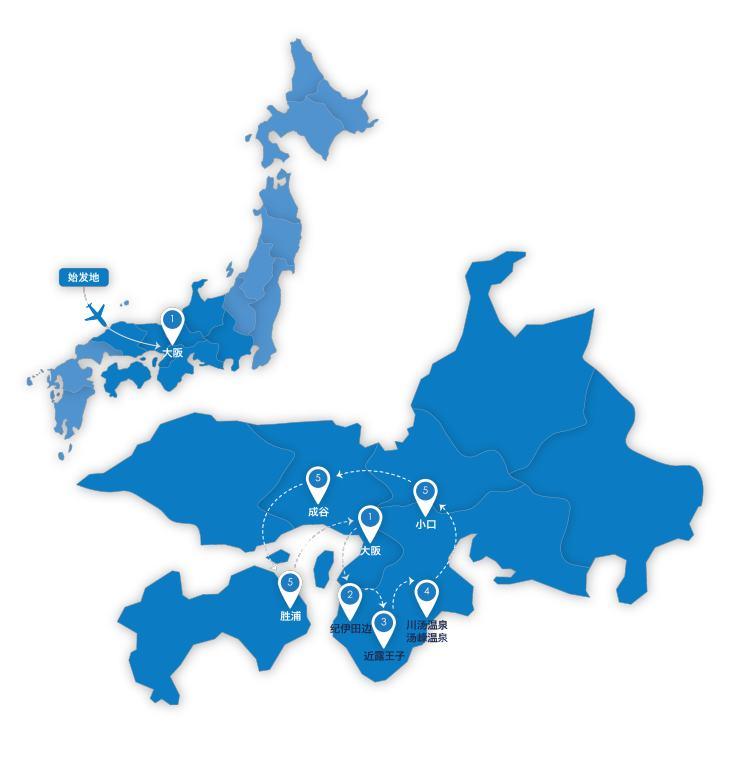 本行程所涉及的户外活动及难度级别：难度级别说明如下：0.5星（亲子）1星2星3星4星5星6星7星行程亮点：行程安排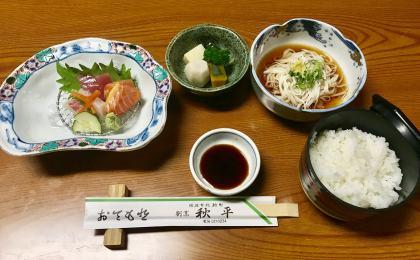 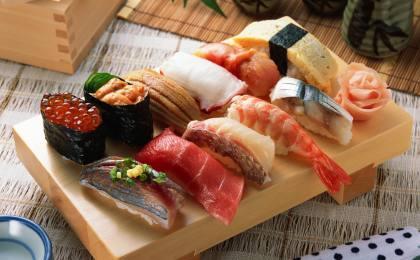 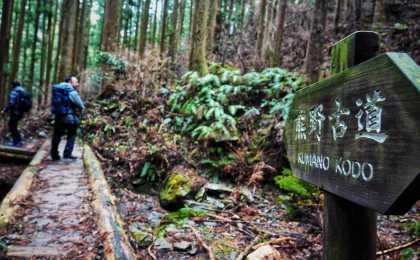 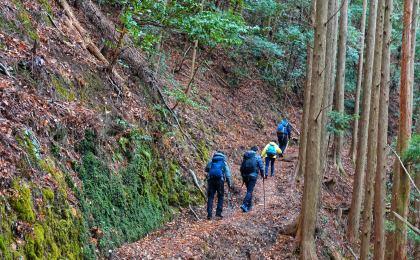 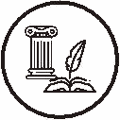 人文亮点：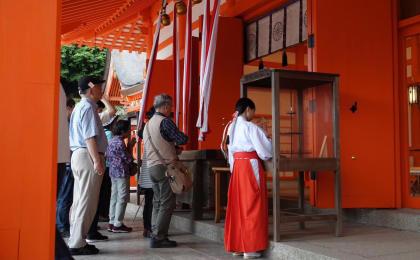 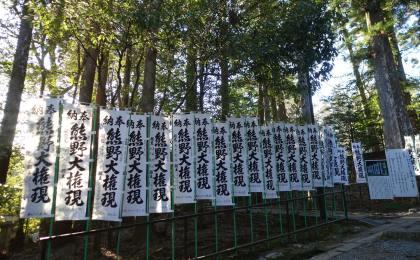 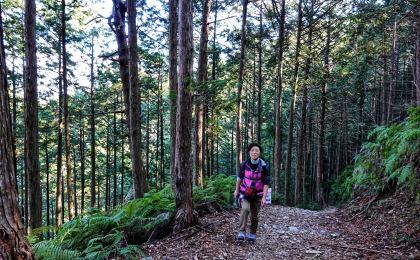 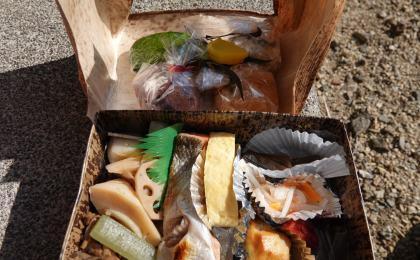 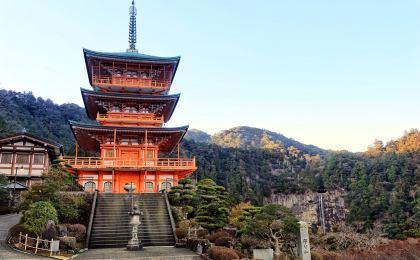 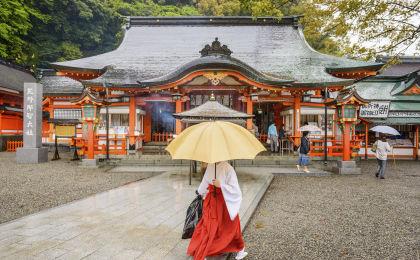 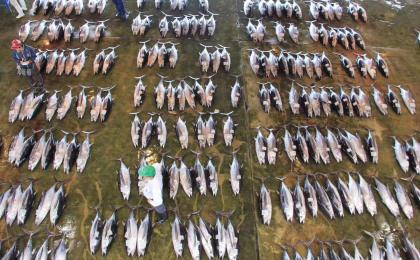 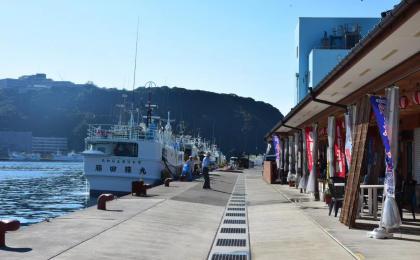 参考酒店清单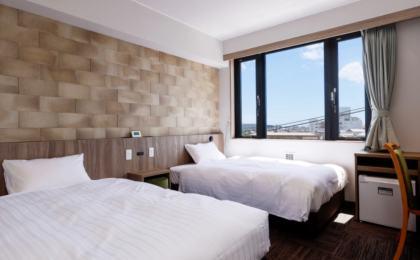 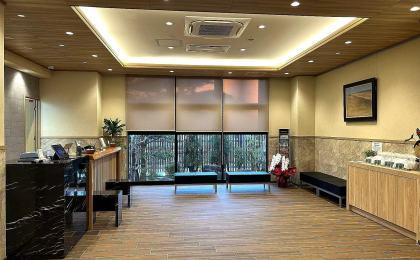 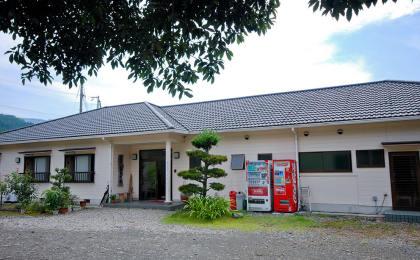 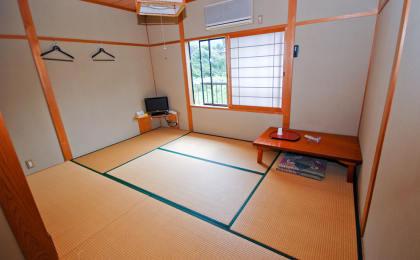 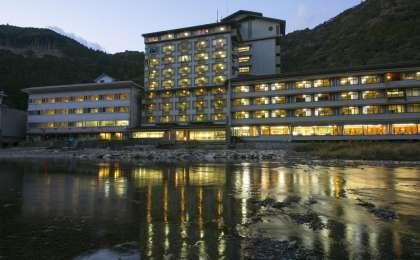 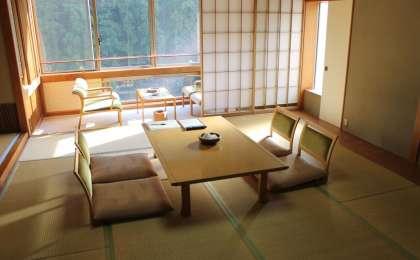 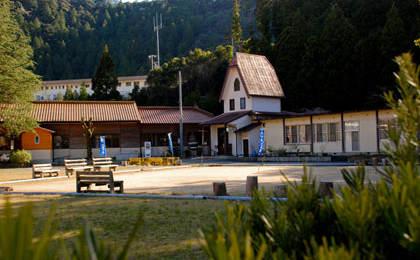 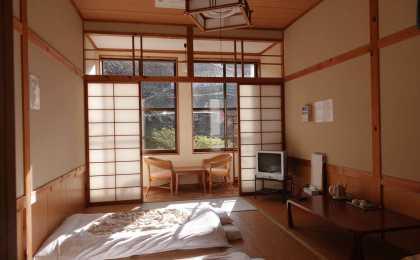 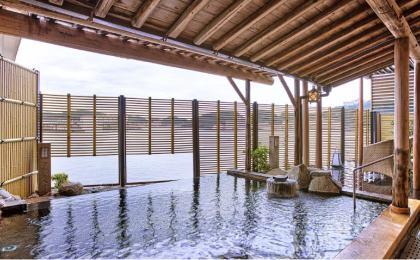 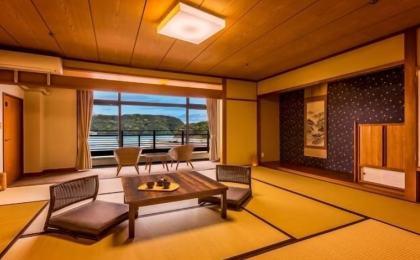 参考餐饮清单日期早餐午餐晚餐D1自理自理欢迎晚宴D2酒店野餐酒店D3酒店野餐酒店D4酒店野餐酒店D5酒店野餐自理D6酒店自理自理出行季节最新排期（更新至5/19）出行月份到达当地离开当地排期属性11月2024/11/152024/11/20招募中（余位>10）户外补充说明徒步骑行登山漂流浮潜潜水航行游猎0.5星（亲子）1星2星3星4星✓5星6星7星人群：完全针对中国的家庭和孩子的实际情况，分为4-6岁组，6-12岁组以及12岁以上组；设计理念：户外启蒙；强度：每天的行走时间不超过2小时，可能涉及以徒步、登山或漂流为代表的各种运动组合，专门为中国市场定制的难度等级，一般来说适合所有4岁以上的孩子户外风险：完全可控；极低；全套专业和规范流程；参加要求：身体健康；满足年龄需求；无需任何户外经验；无需任何特殊户外装备；人群：针对没有任何户外经验，或者有1年以内户外经验；追求不一样的旅行体验的体验性人群；设计理念：户外教育；户外进阶；不一样的旅行；强度：每天的行走时间不超过4小时，可能在公路，步道，山野小径户外风险：完全可控；较低；全套专业和规范流程；参加要求：身体健康；对体验旅行的理念有认知并认同；无需任何户外经验；基础户外装备；人群：针对没有任何户外经验，或者有1年以内户外经验；追求不一样的旅行体验的体验性人群；设计理念：户外教育；户外进阶；不一样的旅行；强度：每天的行走时间在4-5小时，可能在公路，步道，山野小径，或者峡谷穿越户外风险：完全可控；较低；全套专业和规范流程；参加要求：身体健康；对体验旅行的理念有认知并认同；无需任何户外经验；基础户外装备；人群：需要有1年以上户外经验或者完全符合需求的体力；追求不一样的旅行体验的体验性人群；可能需要接受我们的电话访问；设计理念：户外教育；户外挑战；户外改变你的世界；强度：每天的平均徒步时间5小时，平均爬升度在600-800米，平均徒步距离15公里户外风险：有一定户外风险；安全完全可控；全套专业和规范流程；参加要求：身体健康；对体验旅行的理念有认知并认同；需要一定户外经验；需要相应的户外装备；无需特别的技术装备；人群：需要有1年以上户外经验或者完全符合需求的体力；追求不一样的旅行体验的体验性人群；可能需要接受我们的电话访问；设计理念：户外教育；户外挑战；户外改变你的世界；强度：每天的平均徒步时间6小时，平均爬升度在700-1000米，平均徒步距离15-18公里，可能有部分路段高海拔户外风险：有一定户外风险；安全完全可控；全套专业和规范流程；参加要求：身体健康；对体验旅行的理念有认知并认同；需要一定户外经验；需要相应的户外装备；无需特别的技术装备；人群：需要2年以上户外经验；对于体力要较高需求；追求不一样的旅行体验的体验性人群；需要接受我们的电话访问和筛选；设计理念：户外挑战；户外改变你的世界；强度：每天的平均徒步时间6-7小时，平均爬升度在1000米以上，同时/或者平均徒步距离20公里，部分路段高海拔，可能包含部分登顶（容易）户外风险：有户外风险；全套专业和规范流程；需要对风险和难度有心理认知；参加要求：身体健康；对户外旅行的理念有认知并认同；需要2年以上户外经验；需要相应的户外装备；可能需要特别的技术装备；人群：需要2年以上户外经验；对于体力要较高需求；追求不一样的旅行体验的体验性人群；需要接受我们的电话访问和筛选；设计理念：户外挑战；户外改变你的世界；强度：每天的平均徒步时间7-8小时，平均爬升度在1000米以上，同时/或者平均徒步距离20公里，部分路段高海拔，部分路段需要结组，需要具备阿式登山技巧户外风险：有户外风险；全套专业和规范流程；需要对风险和难度有心理认知；参加要求：身体健康；对户外旅行的理念有认知并认同；需要2年以上户外经验；需要相应的户外装备；可能需要特别的技术装备；人群：需要相应领域的成熟户外经验；对体力和毅力都有完美的需求；追求高难度等级的户外挑战和极限之美；需要接受我们的履历筛选和实地考察；设计理念：户外挑战；极限户外；强度：每天的平均徒步时间超过8小时，平均爬升度在超过1000米，同时/或者平均徒步距离20公里以上，部分路段高海拔，部分路段需要结组，需要具备阿式登山技巧户外风险：有较强户外风险；全套专业和规范流程；需要充分了解风险；参加要求：不做定义；按实际选择线路，活动和日期量身定制；来自我们的专业外籍户外领队：户外出行提醒 & 户外装备建议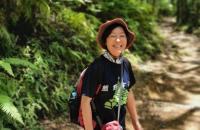 本行程连续几日徒步，建议携带登山双杖，穿对脚腕有足够保护的登山鞋。头部防晒帽其他用品WiFi保暖帽洗漱用品太阳镜防晒霜头巾防晒唇膏上身冲锋衣（防风水外套）多功能转换插头保暖夹克相机排汗长袖内衣卫生用品羽绒服外币现金速干衣多币种信用卡女士运动内衣个人常备药物下身冲锋裤（防水防风裤）湿纸巾或毛巾排汗保暖长裤个人口味零食速干裤能量棒内裤足部中低帮徒步鞋运动鞋拖鞋手部抓绒手套基础装备登山杖日登山包头灯及备用电池水袋或户外水壶水杯防水袋保温壶羊毛袜